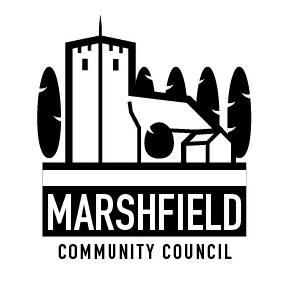                                 Serving the Communities of Castleton and Marshfield            Chairperson: Cath Davis      Clerk: Mr G C Thomas 4 Kenilworth Road Newport South Wales NP19 8JQ                         Tel: 01633 375812	                                                                                      e-mail:marshfieldcommunitycouncil@gmail.com  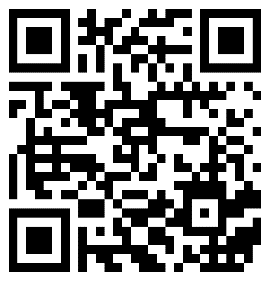 		Council websiteDear Councillor.The monthly meeting of Marshfield Community Council will be held on TUESDAY 13th  February 2024 commencing at 7:15 p.m.  The meeting will be held in the meeting room of Marshfield Village Hall, Wellfield Road, and can also be joined remotely via Zoom using the joining details below.If attending in person the Council will adhere to the Covid-19 safety measures which are in force at the time. Please do not attend the Hall if you feel unwell or are displaying any symptoms of Covid-19.Members of public and press are welcome to join the meeting in person or by following the Zoom joining instructions below. If required, written representations can be emailed to the Clerk by Monday 12th February 2024, to be brought up under item 5 of the agenda.Yours sincerelyG C ThomasClerkJoin Zoom Meeting https://us02web.zoom.us/j/88093280944?pwd=Z1F1TFYvbmY2WmYxZEwxTTFRTk9FZz09 Meeting ID: 880 9328 0944 Passcode: 033751 One tap mobile +442039017895,,88093280944#,,,,*033751# United Kingdom +442080806591,,88093280944#,,,,*033751# United Kingdom --- Dial by your location • +44 203 901 7895 United Kingdom • +44 208 080 6591 United Kingdom • +44 208 080 6592 United Kingdom • +44 330 088 5830 United Kingdom • +44 131 460 1196 United Kingdom • +44 203 481 5237 United Kingdom • +44 203 481 5240 United Kingdom Meeting ID: 880 9328 0944 Passcode: 033751 Find your local number: https://us02web.zoom.us/u/kevBwCxBATAGENDA1Apologies.TimeAllocated1Apologies.2Declaration of interests.13Police Matters.104Update by Newport City Council Tredegar Park and Marshfield Ward Councillors.105Time allowed for members of public to speak (In line with Standing Order on Public Participation in Meetings). Please email the Clerk with any matters to be put to the Council by Monday 12th February 2024156To consider actions relating to:Road markings at St Mellons Road/Heol Las.The condition of the road surface at Church Lane, Marshfield.Complaints relating to Wastesavers recycling collections.A request to consider the flow of and amount of vehicles parked/visiting Marshfield Motors and AQA at Pen y Waun Farm, Ty Mawr Lane which, on occasions, blocks Ty Mawr Lane and means that car transporters are unloading on the highway.157To confirm the minutes of the monthly Council Meeting held on 9th January 2024.28Review of matters arising from the Council meeting held on 9th January 2024.109Marshfield Village HallUpdate on replacement litter bin.Vandalism to team shelters.510Financial Matters:To consider a request from Gateway Christian Centre for a donation towards replacing defibrillator pads.To approve payments and invoices.Other financial matters.2011To consider a request from Marshfield Women’s Institute to site a bench on Groes Corner to commemorate their centenary.512Planning Matters:To approve planning application observations to be sent to Newport City Council:MCC 1004Conex 23/0781Proposal: REMOVAL OF THE EXISTING STEEL FRAME STRUCTURE, CURRENTLY A 3-BAY DRIVING RANGE SHELTER. CONSTRUCTION OF A NEW STEEL FRAME STRUCTURE TO ACCOMMODATE 4-BAY DRIVING RANGE SHELTER. EXTEND GROUND-BEARING SLAB FOR NEW STRUCTURE Site: St Mellons Golf Club, Newport Road, Cardiff, CF3 2XSApplication Type: Full (Additional/Amended Information)MCC 1006Conex 23/0952PROPOSAL: CHANGE OF USE OF GROUND FLOOR FROM A SUITE OF OFFICES TO A CAFÉ AND A SELF CONTAINED ONE BEDROOM RESIDENTIAL UNIT WITH A SEPARATE PRINCIPAL ENTRANCE. SITE: Castleton Baptist Church, Marshfield Road, Cardiff, South Wales APPLICATION TYPE: Full (Additional/Amend Information)To consider reporting to Newport Norse the position of garden fence that has been erected at a property in Mallards.To consider sending a Freedom of Information request to Newport City Council regarding the current accurate number of Enforcement Notices there are in the Tredegar Park and Marshfield Ward.Other planning matters.1513To receive an update on the Local Places for Nature arrangements following a site meeting with the Biodiversity Officer.514To discuss arrangements for a Scarecrow Festival for 20241015CorrespondenceTo receive a proposal to send condolences to Newport City Council following the death of Christine Thomas (Waste Enforcement Manger).Other correspondence.516Communication:To consider adding X (Twitter) and Instagram to make Council communications. To agree topics to be communicated to residents, including the next Newsletter and any posts to the Community Council website.517Any other business.10The next monthly Council meeting is scheduled for Tuesday 12th March 2024